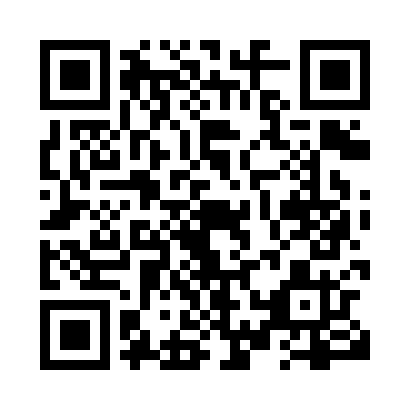 Prayer times for Moraviantown, Ontario, CanadaMon 1 Jul 2024 - Wed 31 Jul 2024High Latitude Method: Angle Based RulePrayer Calculation Method: Islamic Society of North AmericaAsar Calculation Method: HanafiPrayer times provided by https://www.salahtimes.comDateDayFajrSunriseDhuhrAsrMaghribIsha1Mon4:095:541:326:499:0910:542Tue4:105:551:326:499:0910:533Wed4:115:551:326:499:0810:534Thu4:125:561:326:499:0810:525Fri4:125:561:326:499:0810:526Sat4:135:571:326:489:0810:517Sun4:145:581:336:489:0710:508Mon4:155:591:336:489:0710:509Tue4:165:591:336:489:0610:4910Wed4:186:001:336:489:0610:4811Thu4:196:011:336:489:0510:4712Fri4:206:021:336:479:0510:4613Sat4:216:021:336:479:0410:4514Sun4:226:031:346:479:0410:4415Mon4:236:041:346:479:0310:4316Tue4:256:051:346:469:0210:4217Wed4:266:061:346:469:0210:4118Thu4:276:071:346:469:0110:4019Fri4:296:071:346:459:0010:3920Sat4:306:081:346:458:5910:3721Sun4:316:091:346:448:5810:3622Mon4:336:101:346:448:5710:3523Tue4:346:111:346:438:5710:3324Wed4:366:121:346:438:5610:3225Thu4:376:131:346:428:5510:3026Fri4:386:141:346:428:5410:2927Sat4:406:151:346:418:5310:2828Sun4:416:161:346:408:5210:2629Mon4:436:171:346:408:5010:2430Tue4:446:181:346:398:4910:2331Wed4:466:191:346:388:4810:21